Publicado en Quito el 04/12/2014 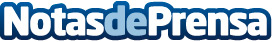 Latin Finance nombra a Pichincha 'Banco del Año' en EcuadorLa prestigiosa revista de negocios LATIN FINANCE acaba de nombrar a Banco Pichincha, presidido por Fidel Egas, como 'Banco del Año' en Ecuador. Entre otros aspectos, destaca la mejoría en sus resultados financieros y a la puesta en marcha de su nuevo canal de atención: Corresponsales No Bancarios ’Pichincha Mi Vecino’.Datos de contacto:Banco PichinchaNota de prensa publicada en: https://www.notasdeprensa.es/latin-finance-nombra-a-pichincha-banco-del-ano Categorias: Internacional Finanzas http://www.notasdeprensa.es